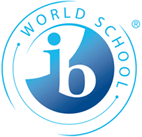 2017-2018 School YearThe Sumter School District IB Program housed at Sumter High SchoolIB Interest ApplicationDear Prospective IB Candidate:We are very pleased that you have expressed interest in the International Baccalaureate Diploma or Courses Program. This program is an academically challenging and balanced course of study that prepares students for success in a college setting or beyond. An ideal candidate for this program does not need to be in the top of their class but should possess:a strongly ability, aptitude, and genuine interest in learning.an intellectual curiosity and self-motivation.high personal integrity and moral compass.an aspiration to become a member of a community of dedicated learners.The IB Program at Sumter High School currently uses an open door policy. This program is open to rising 11th grade students that are able to attend Sumter High School and have completed the proper prerequisites for each individual course. Please complete this application for the 2013-2014 school year to assist us as we make plans for the IB program for Sumter School District.  Open Enrollment will take place during the months of February and March for students at Crestwood and Lakewood High Schools who are interested in enrolling in the IB Program at Sumter High School. This application does not commit you to being a part of the IB Program but does assist us with planning and distributing information. If you have any questions please contact:Vira James						Marie Mulholland		IB Counselor					IB Coordinator	Vira.James@sumterschools.net			Marie.Mulholland@sumterschool.net803-481-4480 ext. 6298					803-481-4480 ext.  6190